Chez moiGCSE feuillet de révisionsEcris la traduction des mots suivants.The living-room : 				The dining-room : 				The bedroom : 					The kitchen : 					The bathroom : 					The toilets : 					The playroom : 					The corridor: 					The attic : 					The basement : 					The garage : 					The garden : 					Lis la description de la maison et Réponds aux questionsà côté de : next toen face de : oppositeentre : betweendevant : in front ofderrière: behindsur: onsous: underà gauche : on the leftà droite : on the rightau rez-de-chaussée : on the ground floorau premier étage : on the 1st floorau deuxième étage: on the second floorJ’habite dans une grande maison en centre-ville. Il y a 3 étages. Au rez-de chaussée, nous avons le salon et salle à manger à gauche du couloir, mais aussi une grande cuisine américaine très lumineuse sur la droite. D’habitude, nous mangeons dans la cuisine, parce que c’est plus pratique. Il y a aussi la chambre d’amis et les toilettes.Au premier étage, il y a la chambre de mes parents et, en face, la chambre de mon frère avec la salle-de-bains principale. Moi, j’ai ma chambre au deuxième étage avec ma propre salle de bains. C’est super, parce que je suis tranquille et j’ai mon indépendance là-haut ! Je n’ai pas besoin de partager ni ma chambre, ni ma salle de bains ! Par contre, il y a aussi la salle de jeux au deuxième étage, donc mon frère vient souvent jouer à côté de ma chambre.Devant la maison, il y a un petit jardin, mais on ne l’utilise pas beaucoup parce que c’est bruyant. Par contre, nous sommes souvent dans le grand jardin derrière la maison. L’été, nous mangeons dehors et mon père y a fait un très beau jardin potager.JulienCombien d’étages y a-t-il dans la maison ? 								Combien de pièces y a-t-il au rez-de-chaussée ? 							Comment est la cuisine ? (2) 										Qu’est-ce qu’ils font dans la cuisine d’habitude ? 							Où se situe la chambre de son frère? (2) 																							Pourquoi est-ce que Julien apprécie d’être tout seul au deuxième étage ? (4) 																																	Quel jardin est plus souvent utilisé ? Pourquoi ? 																						Qu’est-ce qu’ils font l’été ? 										Qu’est-ce qu’il y a dans le jardin ? 									Utilise le modèle ci-dessus pour écrire une description détaillée de ta maison. En ville : Trouve les paires.Complète les blancs avec au, à la, aux ou à l’.Pour traduire in ou at, on utilise la preposition à Masc. : Je vais au supermarché.Féminin : Je vais à la banque.Pluriel : Je vais aux magasins.Mot commençant par une voyelle ou un h : Je vais à l’égliseJe vais 			 librairie.Tu veux venir 			 piscine avec moi ?Je suis 		 centre commercial. Tu viens ?Je dois aller 			 pour renouveler mon passeport.Hier, je suis allé 		 boulangerie, où j’ai acheté du pain.Pour acheter de la viande, il faut aller 			 boucherie.Je suis resté 		 hôtel pendant une semaine.Le match de coupe du monde a eu lieu 		 stade de France à Paris.Tu viens avec moi 		 plage ?		 collège, j’étudie 8 matières.Les directions: Remplis les blancs,GCSE practise 1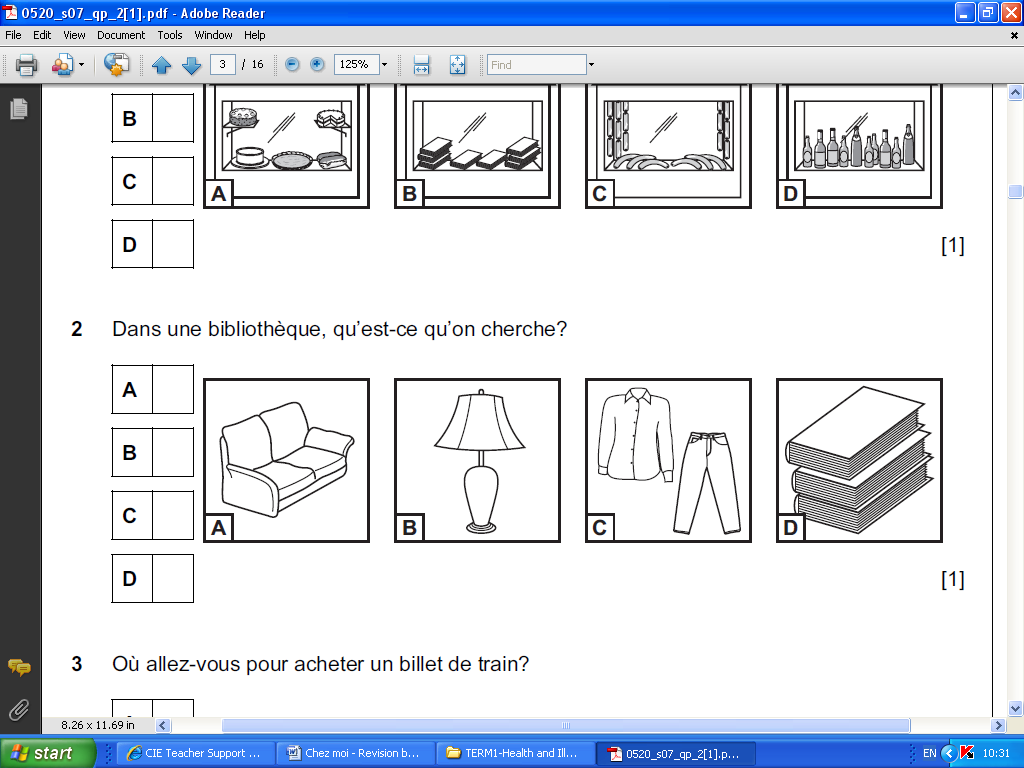 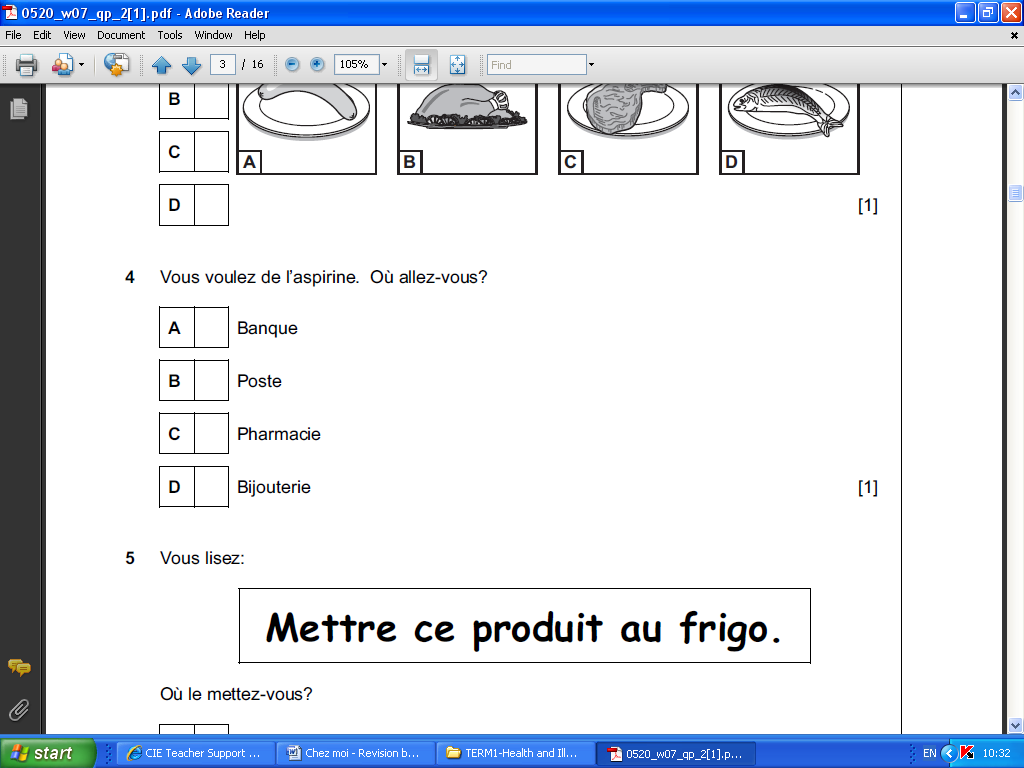 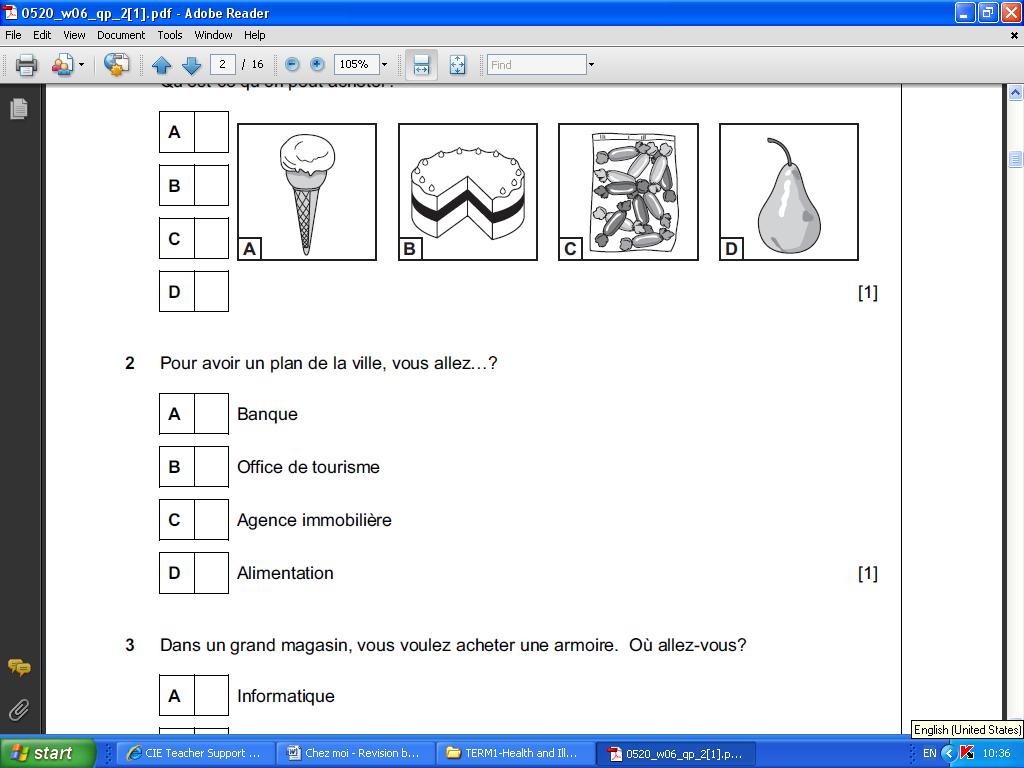 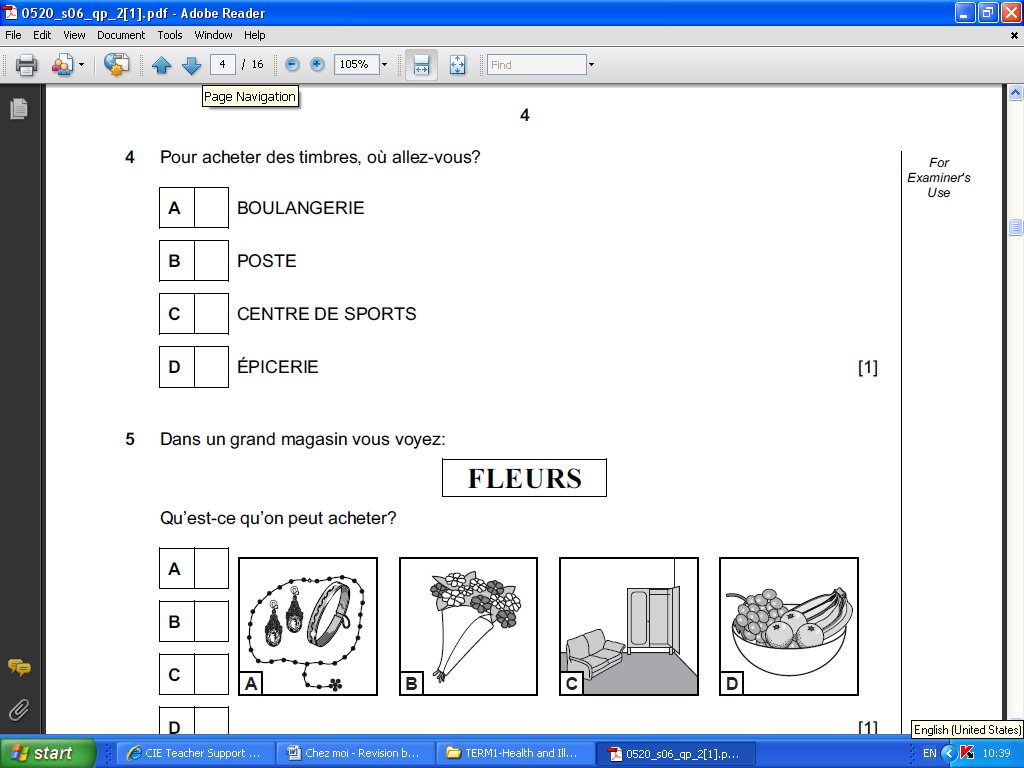 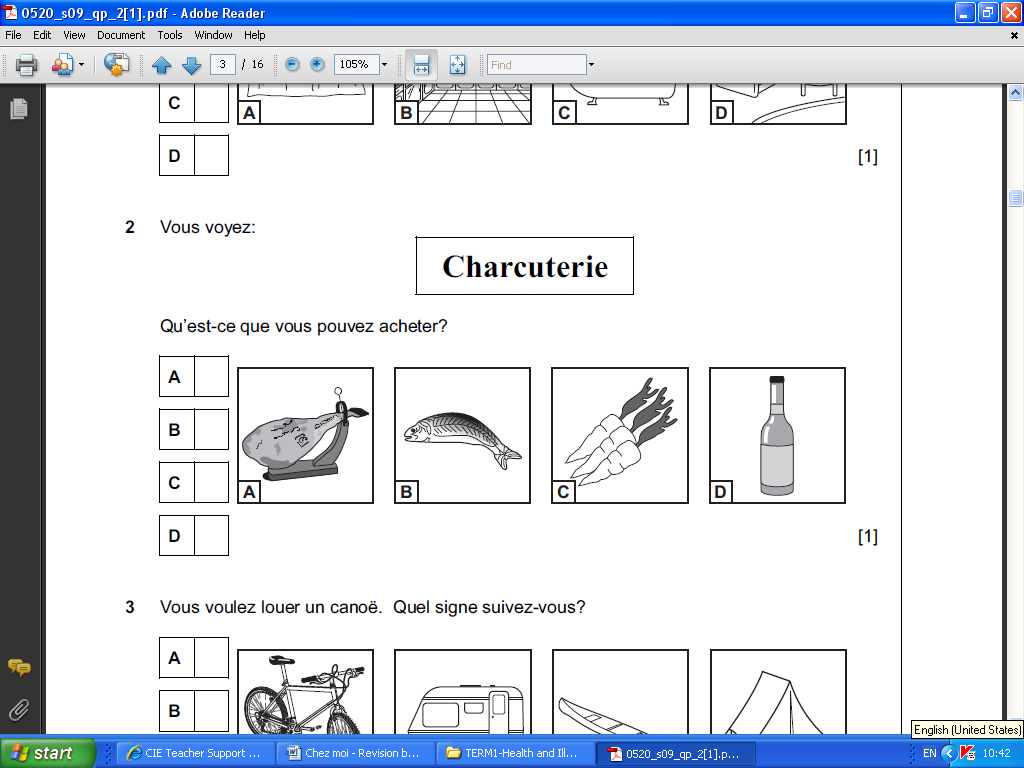 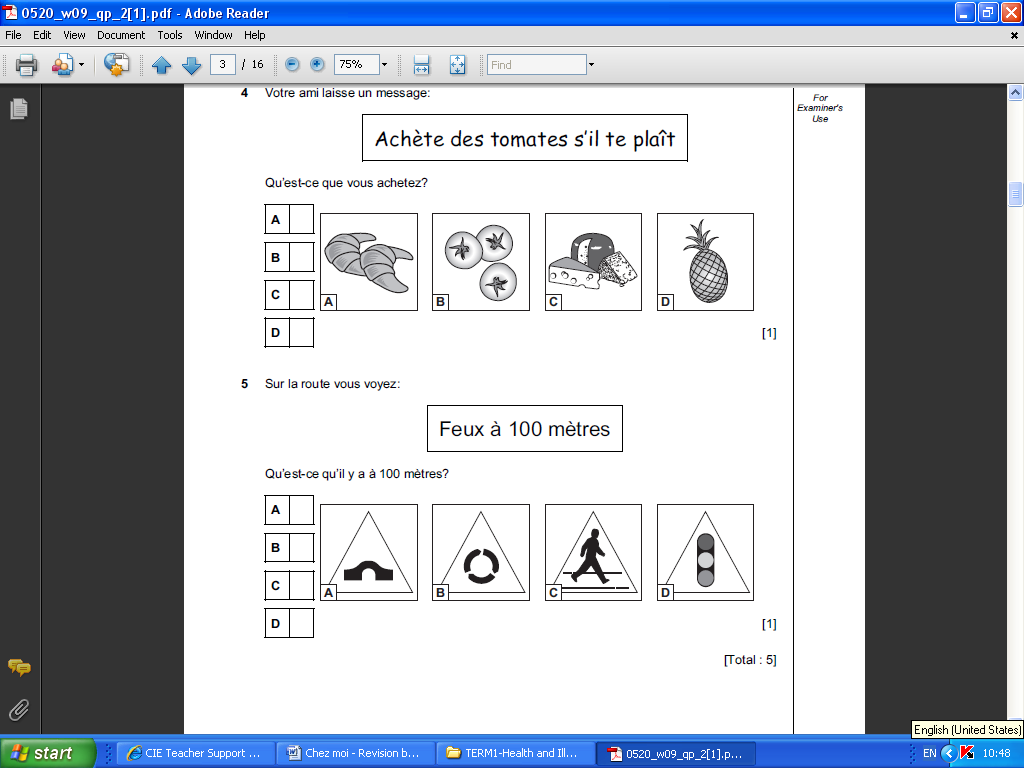 GCSE practise 2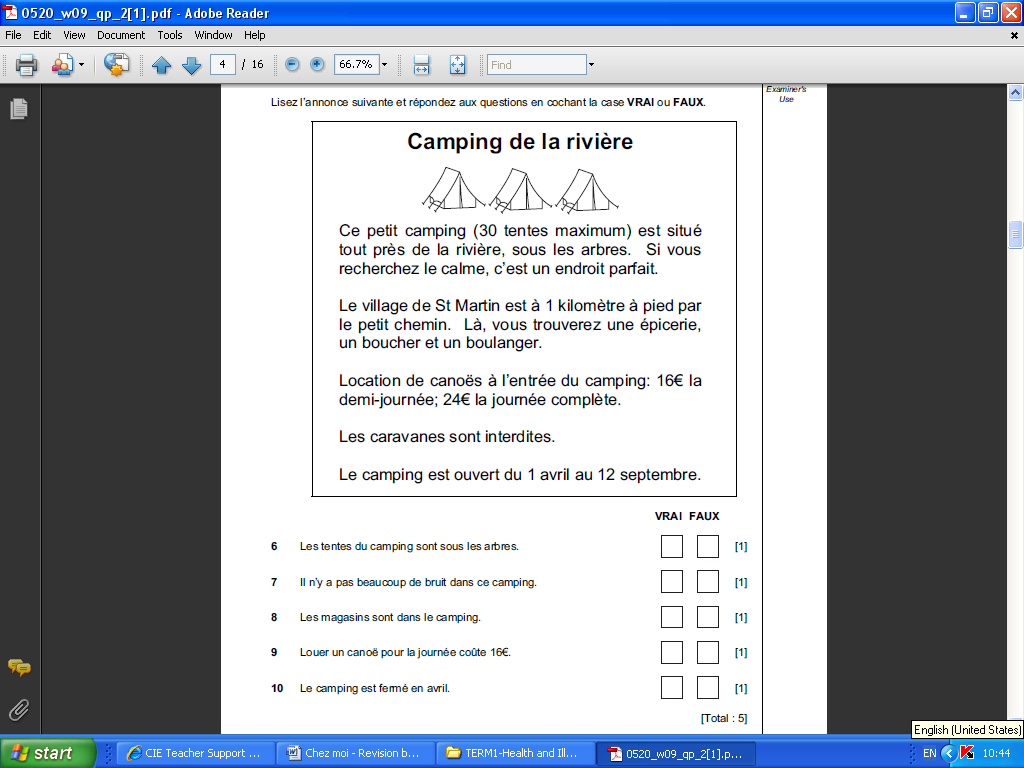 GCSE practise 3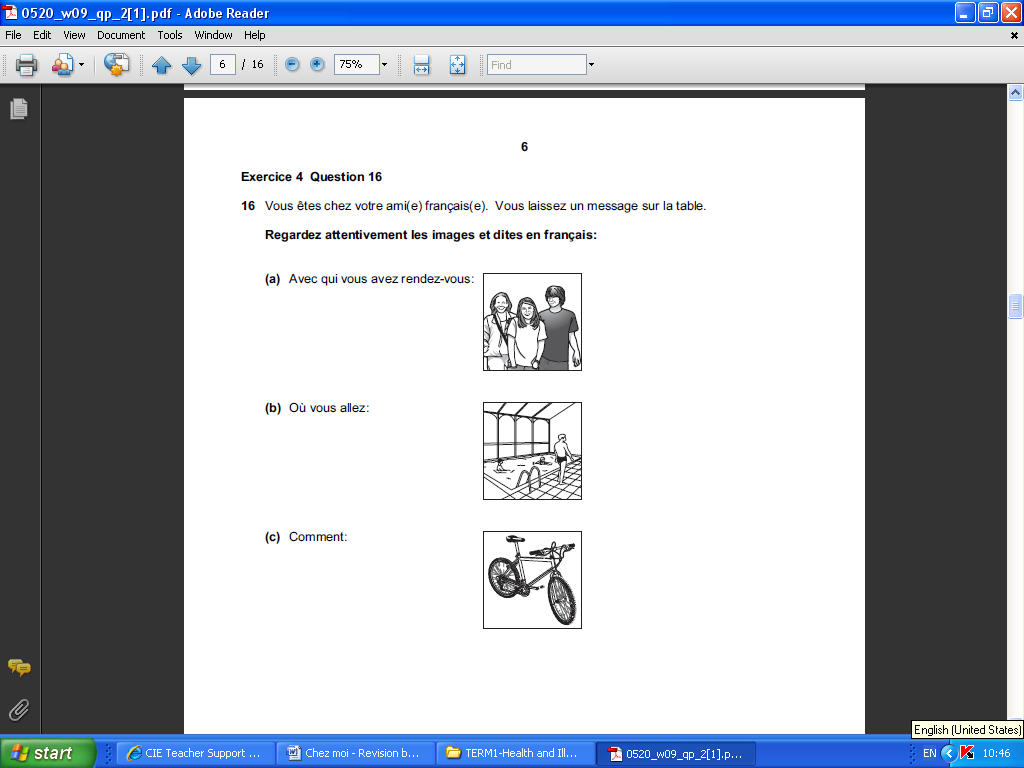 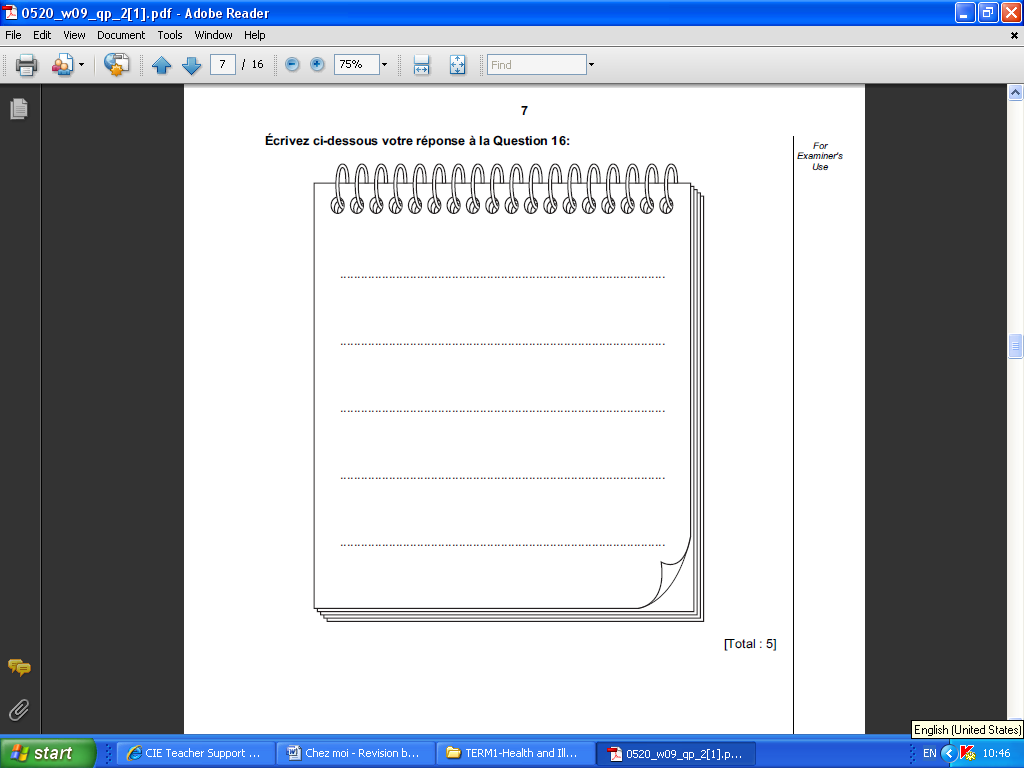 AnglaisFrançaisLa pharmacieLe centre commercialL’égliseLa piscineLa boucherieLe supermarchéL’hôtelLe restaurantLa boulangerieLa posteL’aéroportL’hôtel de ville/La mairieLa librairieLa gareLa station de métroLa patinoireLe cinémaLa banqueLa cathédraleL’office de tourismeLe muséeLa charcuterieLe châteauLe stadeLe tabacLe marchéLa plageLa bibliothèqueLes magasinsLe parcLe centre sportifLe collègeThe supermarketLa pharmacieLe centre commercialL’égliseLa piscineLa boucherieLe supermarchéL’hôtelLe restaurantLa boulangerieLa posteL’aéroportL’hôtel de ville/La mairieLa librairieLa gareLa station de métroLa patinoireLe cinémaLa banqueLa cathédraleL’office de tourismeLe muséeLa charcuterieLe châteauLe stadeLe tabacLe marchéLa plageLa bibliothèqueLes magasinsLe parcLe centre sportifLe collègeThe marketLa pharmacieLe centre commercialL’égliseLa piscineLa boucherieLe supermarchéL’hôtelLe restaurantLa boulangerieLa posteL’aéroportL’hôtel de ville/La mairieLa librairieLa gareLa station de métroLa patinoireLe cinémaLa banqueLa cathédraleL’office de tourismeLe muséeLa charcuterieLe châteauLe stadeLe tabacLe marchéLa plageLa bibliothèqueLes magasinsLe parcLe centre sportifLe collègeThe bankLa pharmacieLe centre commercialL’égliseLa piscineLa boucherieLe supermarchéL’hôtelLe restaurantLa boulangerieLa posteL’aéroportL’hôtel de ville/La mairieLa librairieLa gareLa station de métroLa patinoireLe cinémaLa banqueLa cathédraleL’office de tourismeLe muséeLa charcuterieLe châteauLe stadeLe tabacLe marchéLa plageLa bibliothèqueLes magasinsLe parcLe centre sportifLe collègeThe ice rinkLa pharmacieLe centre commercialL’égliseLa piscineLa boucherieLe supermarchéL’hôtelLe restaurantLa boulangerieLa posteL’aéroportL’hôtel de ville/La mairieLa librairieLa gareLa station de métroLa patinoireLe cinémaLa banqueLa cathédraleL’office de tourismeLe muséeLa charcuterieLe châteauLe stadeLe tabacLe marchéLa plageLa bibliothèqueLes magasinsLe parcLe centre sportifLe collègeThe bakeryLa pharmacieLe centre commercialL’égliseLa piscineLa boucherieLe supermarchéL’hôtelLe restaurantLa boulangerieLa posteL’aéroportL’hôtel de ville/La mairieLa librairieLa gareLa station de métroLa patinoireLe cinémaLa banqueLa cathédraleL’office de tourismeLe muséeLa charcuterieLe châteauLe stadeLe tabacLe marchéLa plageLa bibliothèqueLes magasinsLe parcLe centre sportifLe collègeThe butcher’sLa pharmacieLe centre commercialL’égliseLa piscineLa boucherieLe supermarchéL’hôtelLe restaurantLa boulangerieLa posteL’aéroportL’hôtel de ville/La mairieLa librairieLa gareLa station de métroLa patinoireLe cinémaLa banqueLa cathédraleL’office de tourismeLe muséeLa charcuterieLe châteauLe stadeLe tabacLe marchéLa plageLa bibliothèqueLes magasinsLe parcLe centre sportifLe collègeThe chemistLa pharmacieLe centre commercialL’égliseLa piscineLa boucherieLe supermarchéL’hôtelLe restaurantLa boulangerieLa posteL’aéroportL’hôtel de ville/La mairieLa librairieLa gareLa station de métroLa patinoireLe cinémaLa banqueLa cathédraleL’office de tourismeLe muséeLa charcuterieLe châteauLe stadeLe tabacLe marchéLa plageLa bibliothèqueLes magasinsLe parcLe centre sportifLe collègeThe town hallLa pharmacieLe centre commercialL’égliseLa piscineLa boucherieLe supermarchéL’hôtelLe restaurantLa boulangerieLa posteL’aéroportL’hôtel de ville/La mairieLa librairieLa gareLa station de métroLa patinoireLe cinémaLa banqueLa cathédraleL’office de tourismeLe muséeLa charcuterieLe châteauLe stadeLe tabacLe marchéLa plageLa bibliothèqueLes magasinsLe parcLe centre sportifLe collègeThe castleLa pharmacieLe centre commercialL’égliseLa piscineLa boucherieLe supermarchéL’hôtelLe restaurantLa boulangerieLa posteL’aéroportL’hôtel de ville/La mairieLa librairieLa gareLa station de métroLa patinoireLe cinémaLa banqueLa cathédraleL’office de tourismeLe muséeLa charcuterieLe châteauLe stadeLe tabacLe marchéLa plageLa bibliothèqueLes magasinsLe parcLe centre sportifLe collègeThe museumLa pharmacieLe centre commercialL’égliseLa piscineLa boucherieLe supermarchéL’hôtelLe restaurantLa boulangerieLa posteL’aéroportL’hôtel de ville/La mairieLa librairieLa gareLa station de métroLa patinoireLe cinémaLa banqueLa cathédraleL’office de tourismeLe muséeLa charcuterieLe châteauLe stadeLe tabacLe marchéLa plageLa bibliothèqueLes magasinsLe parcLe centre sportifLe collègeThe schoolLa pharmacieLe centre commercialL’égliseLa piscineLa boucherieLe supermarchéL’hôtelLe restaurantLa boulangerieLa posteL’aéroportL’hôtel de ville/La mairieLa librairieLa gareLa station de métroLa patinoireLe cinémaLa banqueLa cathédraleL’office de tourismeLe muséeLa charcuterieLe châteauLe stadeLe tabacLe marchéLa plageLa bibliothèqueLes magasinsLe parcLe centre sportifLe collègeThe parkLa pharmacieLe centre commercialL’égliseLa piscineLa boucherieLe supermarchéL’hôtelLe restaurantLa boulangerieLa posteL’aéroportL’hôtel de ville/La mairieLa librairieLa gareLa station de métroLa patinoireLe cinémaLa banqueLa cathédraleL’office de tourismeLe muséeLa charcuterieLe châteauLe stadeLe tabacLe marchéLa plageLa bibliothèqueLes magasinsLe parcLe centre sportifLe collègeThe hotelLa pharmacieLe centre commercialL’égliseLa piscineLa boucherieLe supermarchéL’hôtelLe restaurantLa boulangerieLa posteL’aéroportL’hôtel de ville/La mairieLa librairieLa gareLa station de métroLa patinoireLe cinémaLa banqueLa cathédraleL’office de tourismeLe muséeLa charcuterieLe châteauLe stadeLe tabacLe marchéLa plageLa bibliothèqueLes magasinsLe parcLe centre sportifLe collègeThe post officeLa pharmacieLe centre commercialL’égliseLa piscineLa boucherieLe supermarchéL’hôtelLe restaurantLa boulangerieLa posteL’aéroportL’hôtel de ville/La mairieLa librairieLa gareLa station de métroLa patinoireLe cinémaLa banqueLa cathédraleL’office de tourismeLe muséeLa charcuterieLe châteauLe stadeLe tabacLe marchéLa plageLa bibliothèqueLes magasinsLe parcLe centre sportifLe collègeThe shopsLa pharmacieLe centre commercialL’égliseLa piscineLa boucherieLe supermarchéL’hôtelLe restaurantLa boulangerieLa posteL’aéroportL’hôtel de ville/La mairieLa librairieLa gareLa station de métroLa patinoireLe cinémaLa banqueLa cathédraleL’office de tourismeLe muséeLa charcuterieLe châteauLe stadeLe tabacLe marchéLa plageLa bibliothèqueLes magasinsLe parcLe centre sportifLe collègeThe shopping centreLa pharmacieLe centre commercialL’égliseLa piscineLa boucherieLe supermarchéL’hôtelLe restaurantLa boulangerieLa posteL’aéroportL’hôtel de ville/La mairieLa librairieLa gareLa station de métroLa patinoireLe cinémaLa banqueLa cathédraleL’office de tourismeLe muséeLa charcuterieLe châteauLe stadeLe tabacLe marchéLa plageLa bibliothèqueLes magasinsLe parcLe centre sportifLe collègeThe sports centreLa pharmacieLe centre commercialL’égliseLa piscineLa boucherieLe supermarchéL’hôtelLe restaurantLa boulangerieLa posteL’aéroportL’hôtel de ville/La mairieLa librairieLa gareLa station de métroLa patinoireLe cinémaLa banqueLa cathédraleL’office de tourismeLe muséeLa charcuterieLe châteauLe stadeLe tabacLe marchéLa plageLa bibliothèqueLes magasinsLe parcLe centre sportifLe collègeThe churchLa pharmacieLe centre commercialL’égliseLa piscineLa boucherieLe supermarchéL’hôtelLe restaurantLa boulangerieLa posteL’aéroportL’hôtel de ville/La mairieLa librairieLa gareLa station de métroLa patinoireLe cinémaLa banqueLa cathédraleL’office de tourismeLe muséeLa charcuterieLe châteauLe stadeLe tabacLe marchéLa plageLa bibliothèqueLes magasinsLe parcLe centre sportifLe collègeThe cathedralLa pharmacieLe centre commercialL’égliseLa piscineLa boucherieLe supermarchéL’hôtelLe restaurantLa boulangerieLa posteL’aéroportL’hôtel de ville/La mairieLa librairieLa gareLa station de métroLa patinoireLe cinémaLa banqueLa cathédraleL’office de tourismeLe muséeLa charcuterieLe châteauLe stadeLe tabacLe marchéLa plageLa bibliothèqueLes magasinsLe parcLe centre sportifLe collègeThe restaurantLa pharmacieLe centre commercialL’égliseLa piscineLa boucherieLe supermarchéL’hôtelLe restaurantLa boulangerieLa posteL’aéroportL’hôtel de ville/La mairieLa librairieLa gareLa station de métroLa patinoireLe cinémaLa banqueLa cathédraleL’office de tourismeLe muséeLa charcuterieLe châteauLe stadeLe tabacLe marchéLa plageLa bibliothèqueLes magasinsLe parcLe centre sportifLe collègeThe cigarette shopLa pharmacieLe centre commercialL’égliseLa piscineLa boucherieLe supermarchéL’hôtelLe restaurantLa boulangerieLa posteL’aéroportL’hôtel de ville/La mairieLa librairieLa gareLa station de métroLa patinoireLe cinémaLa banqueLa cathédraleL’office de tourismeLe muséeLa charcuterieLe châteauLe stadeLe tabacLe marchéLa plageLa bibliothèqueLes magasinsLe parcLe centre sportifLe collègeThe cinemaLa pharmacieLe centre commercialL’égliseLa piscineLa boucherieLe supermarchéL’hôtelLe restaurantLa boulangerieLa posteL’aéroportL’hôtel de ville/La mairieLa librairieLa gareLa station de métroLa patinoireLe cinémaLa banqueLa cathédraleL’office de tourismeLe muséeLa charcuterieLe châteauLe stadeLe tabacLe marchéLa plageLa bibliothèqueLes magasinsLe parcLe centre sportifLe collègeThe train stationLa pharmacieLe centre commercialL’égliseLa piscineLa boucherieLe supermarchéL’hôtelLe restaurantLa boulangerieLa posteL’aéroportL’hôtel de ville/La mairieLa librairieLa gareLa station de métroLa patinoireLe cinémaLa banqueLa cathédraleL’office de tourismeLe muséeLa charcuterieLe châteauLe stadeLe tabacLe marchéLa plageLa bibliothèqueLes magasinsLe parcLe centre sportifLe collègeThe airportLa pharmacieLe centre commercialL’égliseLa piscineLa boucherieLe supermarchéL’hôtelLe restaurantLa boulangerieLa posteL’aéroportL’hôtel de ville/La mairieLa librairieLa gareLa station de métroLa patinoireLe cinémaLa banqueLa cathédraleL’office de tourismeLe muséeLa charcuterieLe châteauLe stadeLe tabacLe marchéLa plageLa bibliothèqueLes magasinsLe parcLe centre sportifLe collègeThe metro stationLa pharmacieLe centre commercialL’égliseLa piscineLa boucherieLe supermarchéL’hôtelLe restaurantLa boulangerieLa posteL’aéroportL’hôtel de ville/La mairieLa librairieLa gareLa station de métroLa patinoireLe cinémaLa banqueLa cathédraleL’office de tourismeLe muséeLa charcuterieLe châteauLe stadeLe tabacLe marchéLa plageLa bibliothèqueLes magasinsLe parcLe centre sportifLe collègeThe stadiumLa pharmacieLe centre commercialL’égliseLa piscineLa boucherieLe supermarchéL’hôtelLe restaurantLa boulangerieLa posteL’aéroportL’hôtel de ville/La mairieLa librairieLa gareLa station de métroLa patinoireLe cinémaLa banqueLa cathédraleL’office de tourismeLe muséeLa charcuterieLe châteauLe stadeLe tabacLe marchéLa plageLa bibliothèqueLes magasinsLe parcLe centre sportifLe collègeThe pork shop/delicatessenLa pharmacieLe centre commercialL’égliseLa piscineLa boucherieLe supermarchéL’hôtelLe restaurantLa boulangerieLa posteL’aéroportL’hôtel de ville/La mairieLa librairieLa gareLa station de métroLa patinoireLe cinémaLa banqueLa cathédraleL’office de tourismeLe muséeLa charcuterieLe châteauLe stadeLe tabacLe marchéLa plageLa bibliothèqueLes magasinsLe parcLe centre sportifLe collègeThe swimming-poolLa pharmacieLe centre commercialL’égliseLa piscineLa boucherieLe supermarchéL’hôtelLe restaurantLa boulangerieLa posteL’aéroportL’hôtel de ville/La mairieLa librairieLa gareLa station de métroLa patinoireLe cinémaLa banqueLa cathédraleL’office de tourismeLe muséeLa charcuterieLe châteauLe stadeLe tabacLe marchéLa plageLa bibliothèqueLes magasinsLe parcLe centre sportifLe collègeThe beachLa pharmacieLe centre commercialL’égliseLa piscineLa boucherieLe supermarchéL’hôtelLe restaurantLa boulangerieLa posteL’aéroportL’hôtel de ville/La mairieLa librairieLa gareLa station de métroLa patinoireLe cinémaLa banqueLa cathédraleL’office de tourismeLe muséeLa charcuterieLe châteauLe stadeLe tabacLe marchéLa plageLa bibliothèqueLes magasinsLe parcLe centre sportifLe collègeThe libraryLa pharmacieLe centre commercialL’égliseLa piscineLa boucherieLe supermarchéL’hôtelLe restaurantLa boulangerieLa posteL’aéroportL’hôtel de ville/La mairieLa librairieLa gareLa station de métroLa patinoireLe cinémaLa banqueLa cathédraleL’office de tourismeLe muséeLa charcuterieLe châteauLe stadeLe tabacLe marchéLa plageLa bibliothèqueLes magasinsLe parcLe centre sportifLe collègeThe bookshopLa pharmacieLe centre commercialL’égliseLa piscineLa boucherieLe supermarchéL’hôtelLe restaurantLa boulangerieLa posteL’aéroportL’hôtel de ville/La mairieLa librairieLa gareLa station de métroLa patinoireLe cinémaLa banqueLa cathédraleL’office de tourismeLe muséeLa charcuterieLe châteauLe stadeLe tabacLe marchéLa plageLa bibliothèqueLes magasinsLe parcLe centre sportifLe collègeThe tourist information centreLa pharmacieLe centre commercialL’égliseLa piscineLa boucherieLe supermarchéL’hôtelLe restaurantLa boulangerieLa posteL’aéroportL’hôtel de ville/La mairieLa librairieLa gareLa station de métroLa patinoireLe cinémaLa banqueLa cathédraleL’office de tourismeLe muséeLa charcuterieLe châteauLe stadeLe tabacLe marchéLa plageLa bibliothèqueLes magasinsLe parcLe centre sportifLe collège1Tournez à ____________________.Turn left.2Tournez à ____________________.Turn right.3Allez tout droit.___________________________________.4Pour aller ___________ supermarché ?How do you get to the supermarket ?5Pour aller ___________ banque ?How do you get to the bank ?6Pour aller ___________ église ?How do you get to the church ?7Prenez la _______________ rue à droite.Take the first road on the right.8Prenez la deuxième rue à gauche.Take the _________________ on the left.9Traversez la place.Cross the _________________.10C’est à _____________________________.It’s on your left.11C’est en face de vous.It’s ________________________________.12C’est au coin.It’s ________________________________.13___________________ le pont.Cross the bridge.14___________________ la rue.Go up the road.15Continuez au carrefour.Continue ___________________________.16Tournez à gauche __________________.Turn left at the lights.17C’est juste après la troisième rue à gauche.It’s ______________________ road on the left.18Tournez à droite au rond-point.Turn right __________________________.19Traversez ______________________.Go through the lights.20Continuez tout droit.____________________________________.